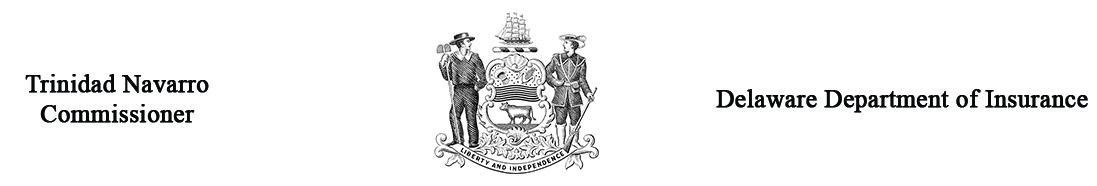 Request for Homeowners’ ArbitrationAttorney’s Address______________________________________________________________________________________Attorney’s Phone #___________________________________________WITNESS:	Controverting parties may present witnesses on their behalf provided due notice is given.  If you wish to present witnesses; list name, address and telephone number on a separate sheet; submit (4) copies (one used for interoffice and three used for the Panel members) and attach to this form.  Witnesses not listed will not be admitted.Under Delaware Law, any person who knowingly, and with intent to injure, defraud, or deceive any insurer who files a statement or claim containing any false, incomplete or misleading information is guilty of a felony._________________________________________________________________                 __________________________                                                           Your Signature                                                                                              DateReturn four (4) copies to:	Insurance Commissioner, Delaware Insurance Department			1351 West North Street, Suite 101Dover, DE  19904Note:  You must forward a copy of all documentation to be used at the hearing to the opposing party at least 5 business days prior to hearing date (Regulation 901, Section 10.4).NameArbitration Case #(Office Use Only)Arbitration Case #(Office Use Only)Arbitration Case #(Office Use Only)Arbitration Case #(Office Use Only)AddressHome Phone #Work Phone #Work Phone #Work Phone #Work Phone #Name of Insurance Company against which you are making a claimNAIC#NAIC#Insurance Company AddressName of Adjuster Claim # Policy #   Policy #   Policy #   Date of DamageDescribe how the damage occurred(If needed, attach separate sheet.)IMPORTANT * The petition will not be accepted without the filing fee included.  It is necessary that you submit 4 copies of all documentation to support your claim prior to the hearing.  You are required to submit one copy to the opposing party at least 5 days prior to the hearing.IMPORTANT * The petition will not be accepted without the filing fee included.  It is necessary that you submit 4 copies of all documentation to support your claim prior to the hearing.  You are required to submit one copy to the opposing party at least 5 days prior to the hearing.IMPORTANT * The petition will not be accepted without the filing fee included.  It is necessary that you submit 4 copies of all documentation to support your claim prior to the hearing.  You are required to submit one copy to the opposing party at least 5 days prior to the hearing.IMPORTANT * The petition will not be accepted without the filing fee included.  It is necessary that you submit 4 copies of all documentation to support your claim prior to the hearing.  You are required to submit one copy to the opposing party at least 5 days prior to the hearing.IMPORTANT * The petition will not be accepted without the filing fee included.  It is necessary that you submit 4 copies of all documentation to support your claim prior to the hearing.  You are required to submit one copy to the opposing party at least 5 days prior to the hearing.IMPORTANT * The petition will not be accepted without the filing fee included.  It is necessary that you submit 4 copies of all documentation to support your claim prior to the hearing.  You are required to submit one copy to the opposing party at least 5 days prior to the hearing.IMPORTANT * The petition will not be accepted without the filing fee included.  It is necessary that you submit 4 copies of all documentation to support your claim prior to the hearing.  You are required to submit one copy to the opposing party at least 5 days prior to the hearing.IMPORTANT * The petition will not be accepted without the filing fee included.  It is necessary that you submit 4 copies of all documentation to support your claim prior to the hearing.  You are required to submit one copy to the opposing party at least 5 days prior to the hearing.IMPORTANT * The petition will not be accepted without the filing fee included.  It is necessary that you submit 4 copies of all documentation to support your claim prior to the hearing.  You are required to submit one copy to the opposing party at least 5 days prior to the hearing.IMPORTANT * The petition will not be accepted without the filing fee included.  It is necessary that you submit 4 copies of all documentation to support your claim prior to the hearing.  You are required to submit one copy to the opposing party at least 5 days prior to the hearing.IMPORTANT * The petition will not be accepted without the filing fee included.  It is necessary that you submit 4 copies of all documentation to support your claim prior to the hearing.  You are required to submit one copy to the opposing party at least 5 days prior to the hearing.IMPORTANT * The petition will not be accepted without the filing fee included.  It is necessary that you submit 4 copies of all documentation to support your claim prior to the hearing.  You are required to submit one copy to the opposing party at least 5 days prior to the hearing.IMPORTANT * The petition will not be accepted without the filing fee included.  It is necessary that you submit 4 copies of all documentation to support your claim prior to the hearing.  You are required to submit one copy to the opposing party at least 5 days prior to the hearing.Amount of damage you are asking for?Amount of damage you are asking for?Amount of damage you are asking for?$     $     $     $     $     If settlement has been offered, how much was it?(You must indicate)If settlement has been offered, how much was it?(You must indicate)If settlement has been offered, how much was it?(You must indicate)$     $     $     $     $     Who will represent you at the hearing?Who will represent you at the hearing? Self     Attorney Self     Attorney Self     Attorney Self     Attorney(name)     (name)     (name)     (name)     (name)     (name)     (name)     